2ª SETMANALa llegenda de Santa JordinaRESPON: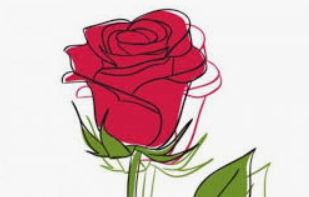 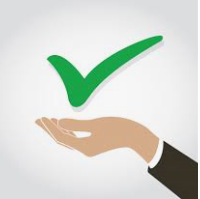 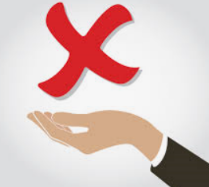 El drac va cremar boscos i camps.El drac menjava animals.La cavalleressa va arribar en un cavall negre.El nom de la cavalleressa era Santa Jordina.La cavalleressa va anar al poble a portar la pau.El drac va matar a la cavalleressa.De la sang del drac va sortir un roser.